Весна в произведения русских художников – Саврасов, Бродская и др.Алексей Кондратьевич Саврасов (1830—1897) входит в число знаменитых пейзажистов России и основателей направления передвижников. Своим творчеством он проложил начало новому этапу в русской живописи. Наиболее известной из всех его произведений стало полотно «Грачи прилетели».Саврасов: биографияБудущий живописец родился в Москве. Талант к рисованию у него обнаружился еще в детстве, и в 1844 г., против воли отца, он начинает учебу в училище живописи в Москве. Первую известность ему принесло произведение «Вид на Кремль от Крымского моста в ненастную погоду».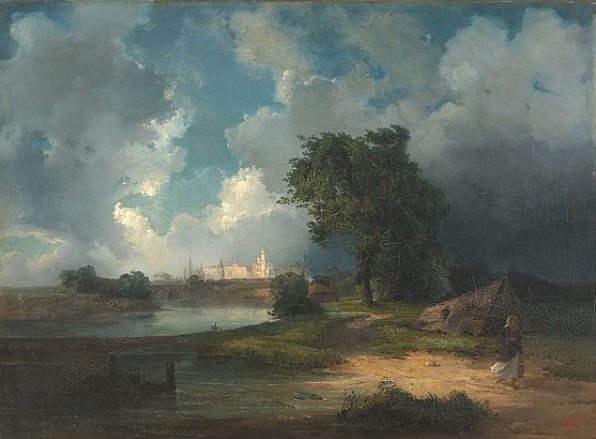 «Вид на Кремль от Крымского моста в ненастную погоду», 1851. Государственная Третьяковская галерея, МоскваМолодому человеку на момент написания этой картины исполнился всего 21 год. Он уже обладал прекрасной техникой и был способен разглядеть романтику в убогих деревенских селениях, распознать тайну прекрасного.Он продолжает писать. В 1854 г. за полотна «Вид в окрестностях Ораниенбаума» и «Морской берег…», созданные близ Санкт-Петербурга, заслуживает почетное звание академика.Уже в тот период творчества Саврасова можно увидеть насколько новаторским был его стиль для живописи. Постоянно экспериментируя с цветом, он использует широкую, контрастную палитру оттенков.Добавляя к этому детализированность, способность передавать атмосферу через мельчайшие подробности, ему удаётся создавать необычайно реалистичные картины.Примерно с шестидесятых по восьмидесятые годы, Алексей Саврасов активно творит и участвует в общественной жизни. Преподаёт, участвует в создании пособия по живописи, а также различных выставках, в том числе заграничных. Получает несколько наград и становится одним из основателей «Товарищества передвижников».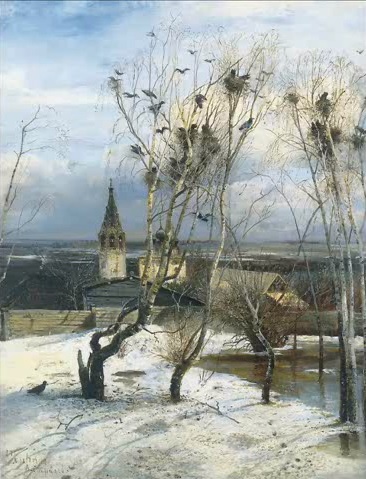 «Грачи прилетели» 1871, Государственная Третьяковская галерея, МоскваВ этот наиболее благополучный период его жизни он создает свою знаменитую картину, которая увидела свет на первой выставке художников-передвижников: «Грачи прилетели».Саврасов очень точно смог изобразить этот тонкий, едва заметный момент перехода зимы к весне. Снег ещё лежит, но уже виднеются проталины и первые лужицы. Разнообразие серых тонов картины очень точно отображают момент, когда природа только просыпается.Однако прилёт грачей из дальних стран и понемногу теплеющее небо знаменуют скорое обновление и начало новой жизни в природе.Последние годы жизниБлиже к восьмидесятым годам заметен спад творчества художника в связи с развившимся алкоголизмом на почве семейной трагедии. В 1871 году погибает горячо любимая дочь, а через пять лет распадается брак. Жена, лишает его возможности видеться с детьми.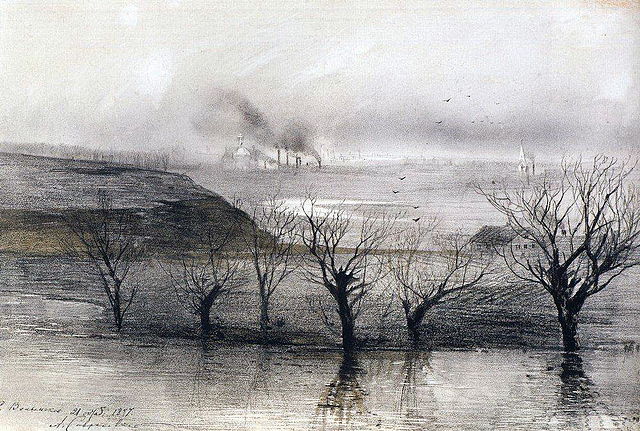 «Пейзаж. Село Волынское», 1887Саврасов пишет все реже и в более мрачных тонах, его картины пользуются, куда меньшим спросом. В 1887 он создает картину «Пейзаж. Село Волынское»Из-за алкоголизма, он лишился работы и положения в обществе. Он потерял многих друзей и, главное, семью. Погибает он в полном одиночестве и бедности в 1897 году.Творчество СаврасоваВсё свое творчество Саврасов посвятил любви к России, её природе. Он видел прекрасное в обыденности русских сёл и деревень. Сквозь их простоту и где-то убогость, он сумел разглядеть своеобразную красоту — «Весенний день» (1873).Пейзажи с изображением русской природы, всегда вызывали душевный отклик у художника. Им посвящено всё его творчество «Дорога в лесу» (1871).В каждой картине им изображается бескрайний простор и могущество родной природы. Его пейзажи дарят чувство причастности к некому таинству жизни. Ощущается уединённость этих мест, которая будто возвращает к вечной истине («Рожь» 1881).Исследователи творчества Алексея Саврасова отмечают особое отношение художника к родине. Действительно, его картины -  это не просто любовь к красоте, но особое отношение к России. Саврасов искренне любил свою родину и восхвалял своим творчеством простор и таинство, свойственное прекрасной русской природе.Такие же теплые чувства он испытывал к сёлам и деревням, полным простоты и где-то неблагополучия, но всё же приятные взгляду. В его творчестве чувствуется определенный трагизм, свойственный русскому народу, и ему же присущие духовные силы и простор.Весна на картинах русских художников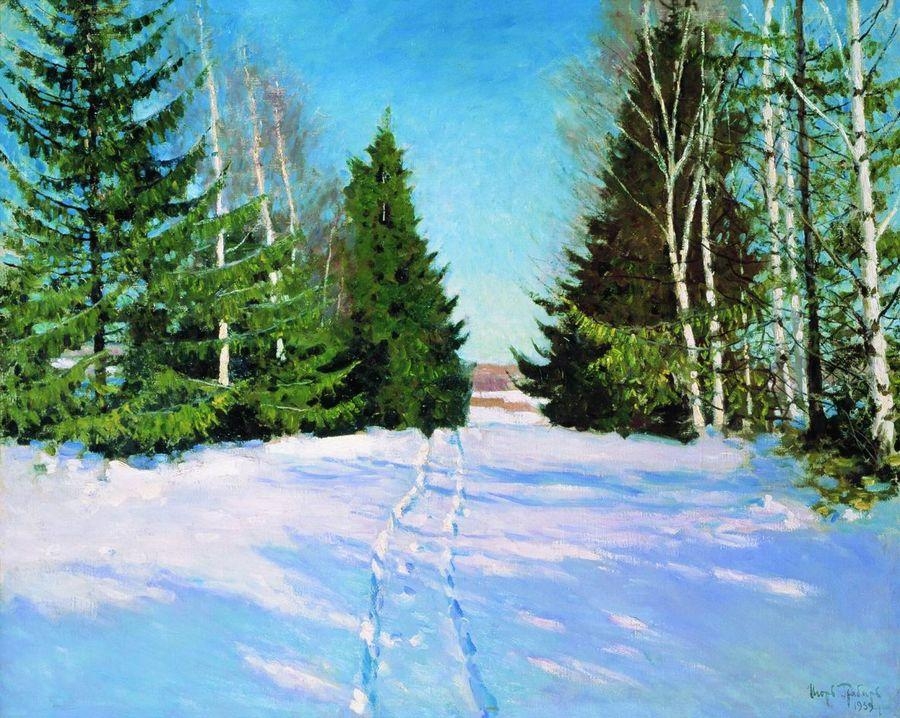 Грабарь Игорь Эммануилович (1871-1960). Мартовский снег. 1904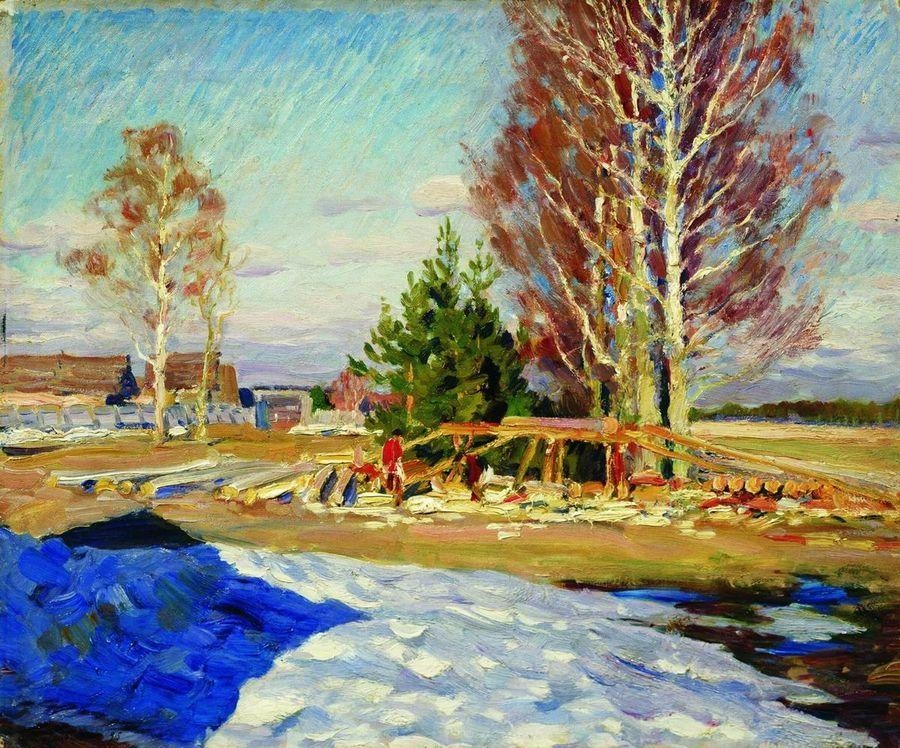 Виноградов Сергей Арсеньевич (1870-1938). Весенний пейзаж. 1913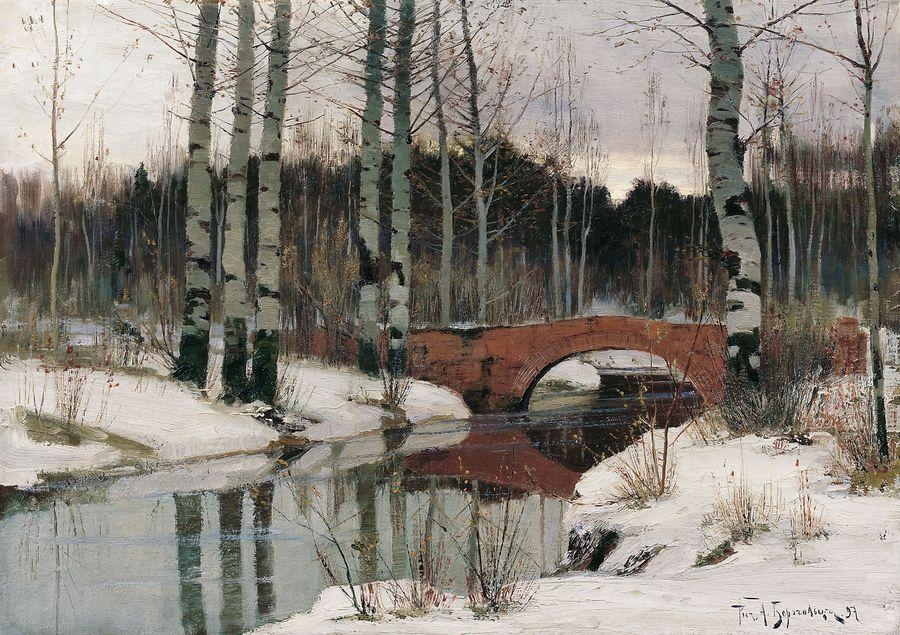 Бертгольц Ричард Александрович (1865-1920). Оттепель в Гатчине. 1897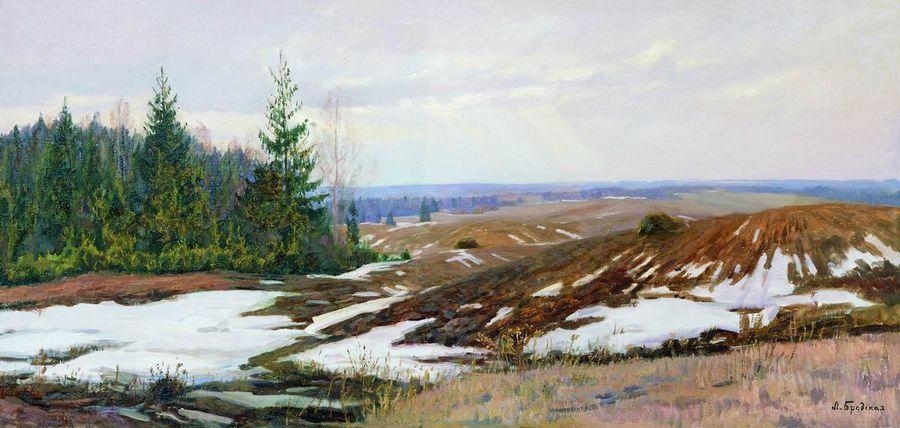 Бродская Лидия Исааковна (1910-1991). Весна на полях. 1983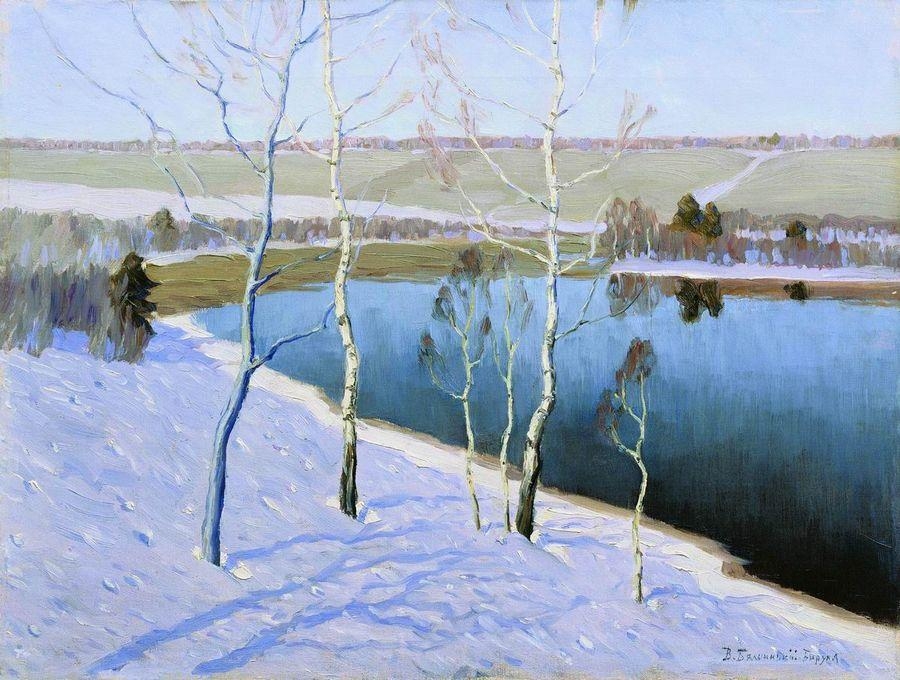 Бялыницкий-Бируля Витольд Каэтанович (1872-1957). Ранняя весна. 1953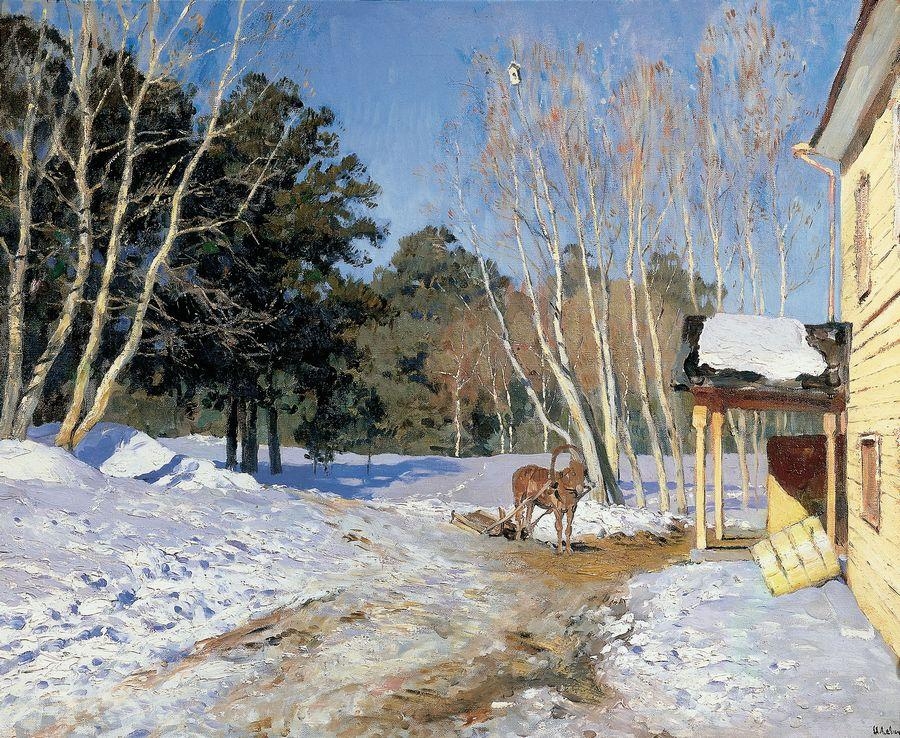 Левитан Исаак Ильич (1860-1900). Ранняя весна. Молодая сосна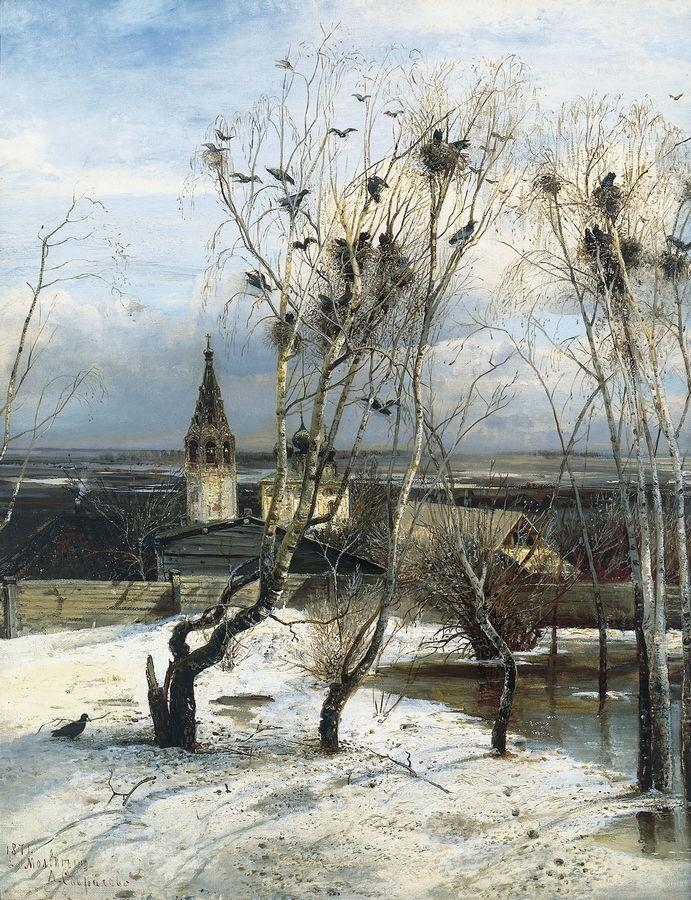 Саврасов Алексей Кондратьевич (1830-1897). Грачи прилетели. 1871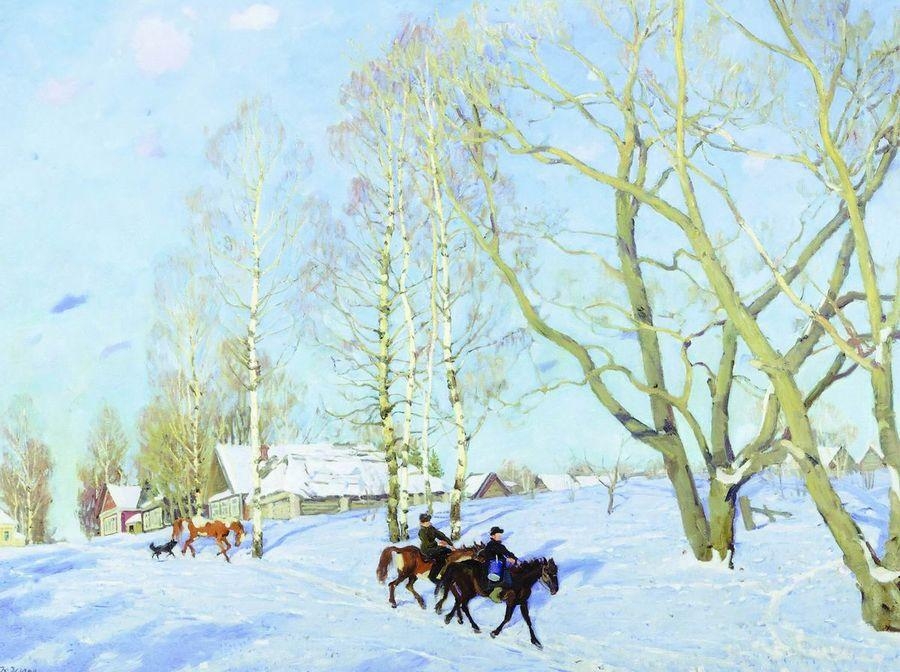 Юон Константин Федорович (1875-1958). Мартовское солнце. 1915